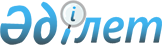 О внесении изменений и дополнений в постановление Правительства Республики Казахстан от 9 февраля 2002 года N 189Постановление Правительства Республики Казахстан от 6 декабря 2002 года N 189a      Правительство Республики Казахстан постановляет: 

      1. Внести в постановление  Правительства Республики Казахстан от 9 февраля 2002 года N 189 "Об утверждении паспортов республиканских бюджетных программ Министерства образования и науки Республики Казахстан на 2002 год" следующие изменения и дополнения: 

      в приложении 1 к указанному постановлению: 

      пункт 1 изложить в следующей редакции: 

      "1. Стоимость: 144 516 тысяч тенге (сто сорок четыре миллиона пятьсот шестнадцать тысяч тенге)"; 

      в таблице пункта 6 в графе 5 "Мероприятия по реализации программы (подпрограммы)" цифру "251" заменить цифрой "243"; 

      в приложении 33 к указанному постановлению: 

      в пункте 2: 

      слова "статья 8 Закона Республики Казахстан от 16 июля 1997 года "О государственных закупках", постановление Правительства Республики Казахстан от 29 ноября 2000 года N 1782 "О реорганизации отдельных организаций образования Министерства образования и науки Республики Казахстан" исключить; 

      в пункте 5 слово "проведение" заменить словами "разработка проектно-сметной документации для последующего проведения"; 

      в таблице пункта 6 графу 5 "Мероприятия по реализации программы (подпрограммы)" изложить в следующей редакции: 

      "Разработка проектно-сметной документации"; 

      в пункте 7 слова "сохранение уникального, благодаря акустическим свойствам и встроенностью в единый учебно-производственный комплекс, здания Большого органного зала" заменить словами "разработка проектно-сметной документации реконструкции Большого органного зала Казахской национальной консерватории им. Курмангазы"; 

      в приложении 64 к указанному постановлению: 

      в пункте 5: 

      слова "разработка технического задания 2-ой фазы информационной системы управления образованием" исключить; 

      слова "Закуп, разработка программного обеспечения и запуск систем" заменить словами "Закуп компьютерного оборудования для школ, подключаемых к информационной системе среднего образования"; 

      в таблице пункта 6 графу 5 "Мероприятия по реализации программы (подпрограммы)" изложить в следующей редакции: 

      "Закуп на основании конкурса комплектов оборудования по программе 2-ой фазы информационной системы управления образованием:  рабочая станция - 30 шт., модем - 30 шт., принтер - 30 шт.; блок питания (UPS) - 30 шт. 

      Закуп компьютерного оборудования для школ, подключаемых к информационной системе среднего образования в количестве: рабочая станция - 124 шт., монитор - 124 шт., принтер - 22 шт., сетевое оборудование - 20 шт., источник бесперебойного питания - 124 шт."; 

      в приложении 65 к указанному постановлению: 

      в таблице пункта 6 графу 5 "Мероприятия по реализации программы (подпрограммы)" изложить в следующей редакции: 

      "Приобретение компьютерной и организационной техники, программного обеспечения в соответствии с Законом  Республики Казахстан "О государственных закупках". Планируемое количество: компьютеры - 59 шт., принтеры - 44 шт., сканеры - 11 шт., источники бесперебойного питания - 20 шт., сетевой концентратор - 1 шт., серверы - 2 шт., копировальные аппараты - 8 шт., CD-ReWriter - 2 шт., HUB - 5 шт., сетевой фильтр - 11 шт., программное обеспечение - 2 комп."; 

      в приложении 66 к указанному постановлению: 

      пункт 4 изложить в следующей редакции: 

      "4. Цель бюджетной программы: обучение и воспитание духовно-нравственной личности на основе общечеловеческих ценностей, развитие устойчивой мотивации к учению и самообразованию, формированию нравственных основ личности, воспитание всесторонне-развитой, гармоничной личности."; 

      в пункте 5: 

      после слов "бюджетной программы:" дополнить словами "открытие подготовительного отделения и школы-гимназии "Самопознание","; 

      в таблице пункта 6 графу 5 "Мероприятия по реализации программы (подпрограммы)" изложить в следующей редакции: 

      "Проведение мероприятий по подготовке Центра к учебно-воспитательному процессу. 

      Проведение учебно-воспитательного процесса с детьми и подростками. Организация отдыха и проведение культурно-массовых мероприятий. 

      Проведение научно-методической работы, организация семинаров для учителей. 

      В среднем через учебно-воспитательные мероприятия пройдет 395 детей подготовительного отделения и школы-гимназии "Самопознание"."; 

      пункт 7 изложить в следующей редакции: 

      "Ожидаемые результаты выполнения бюджетной программы: открытие подготовительного отделения школы-гимназии на 45 детей, школы-гимназии на 350 детей, обучение в соответствии с Государственными общеобязательными стандартами образования детей и подростков. Реализация образовательных программ дополнительного развития детей. Организация семинаров для учителей, разработки новой методики преподавания по предмету "Самопознание"."; 

      в приложении 67 к указанному постановлению: 

      в пункте 2 после слов "от 30 июня 1999 года" дополнить словами "N 905"; 

      в пункте 5 слова ", научно-методическая работа" исключить; 

      в таблице пункта 6 графу 5 "Мероприятия по реализации программы (подпрограммы)" изложить в следующей редакции: 

      "Оплата услуг по оздоровлению, реабилитации, организации отдыха и обучению ослабленных и больных детей, детей-сирот, детей из экологически неблагоприятных регионов республики. 

      Плановая работа по оздоровлению 101 ребенка за заезд (10 заездов).". 

      2. Настоящее постановление вступает в силу со дня подписания.       Премьер-Министр 

      Республики Казахстан 
					© 2012. РГП на ПХВ «Институт законодательства и правовой информации Республики Казахстан» Министерства юстиции Республики Казахстан
				